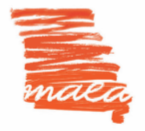 Meaningful Art Experiences for AllName: ______________________________________ ___Telephone: (H) ________________________Address: ________________________________________ Telephone: (C)_________________________________________________________________________Telephone: (W)________________________________________________________________ E-Mail: ______________________________________Position:______________________________________________Term:___________________________I have read and understand my responsibilities as an MAEA Council Member and I agree to serve as outlined.  x ____________________________________________________________________________________Signature of MAEA member/Date 